            ХАБАРЛАНДЫРУ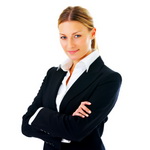 Қызылорда облысы бойынша Мемлекеттік кірістер департаментінің Қызылорда қаласы бойынша Мемлекеттік кірістер басқармасының 01.08.2016 жылғы конкурстық комиссиясының шешімі бойынша:Мәжбүрлеп өндіру бөлімінің бас маманына (С-R-4 санаты) лауазымына төмендегі кандидаттар әңгімелесуге жіберілді:Камералдық бақылау бөлімінің бас маманына (С-R-4 санаты) лауазымына төмендегі кандидаттар әңгімелесуге жіберілді:Басқарманың конкурстық комиссиясы№Аты-жөні1Асанова Айзада Елюбаевна№Аты-жөні1Пашкенов Абзал Омирханович2Дарибаев Бахытжан Ескожаевич